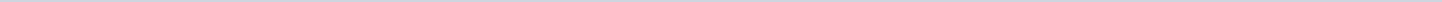 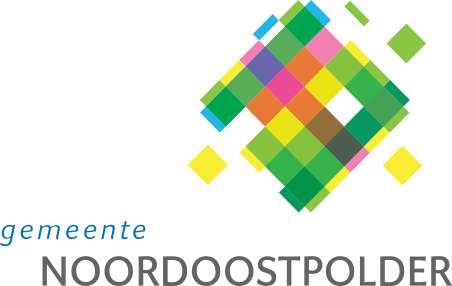 Gemeente NoordoostpolderAangemaakt op:Gemeente Noordoostpolder29-03-2024 03:28Politieke vragen1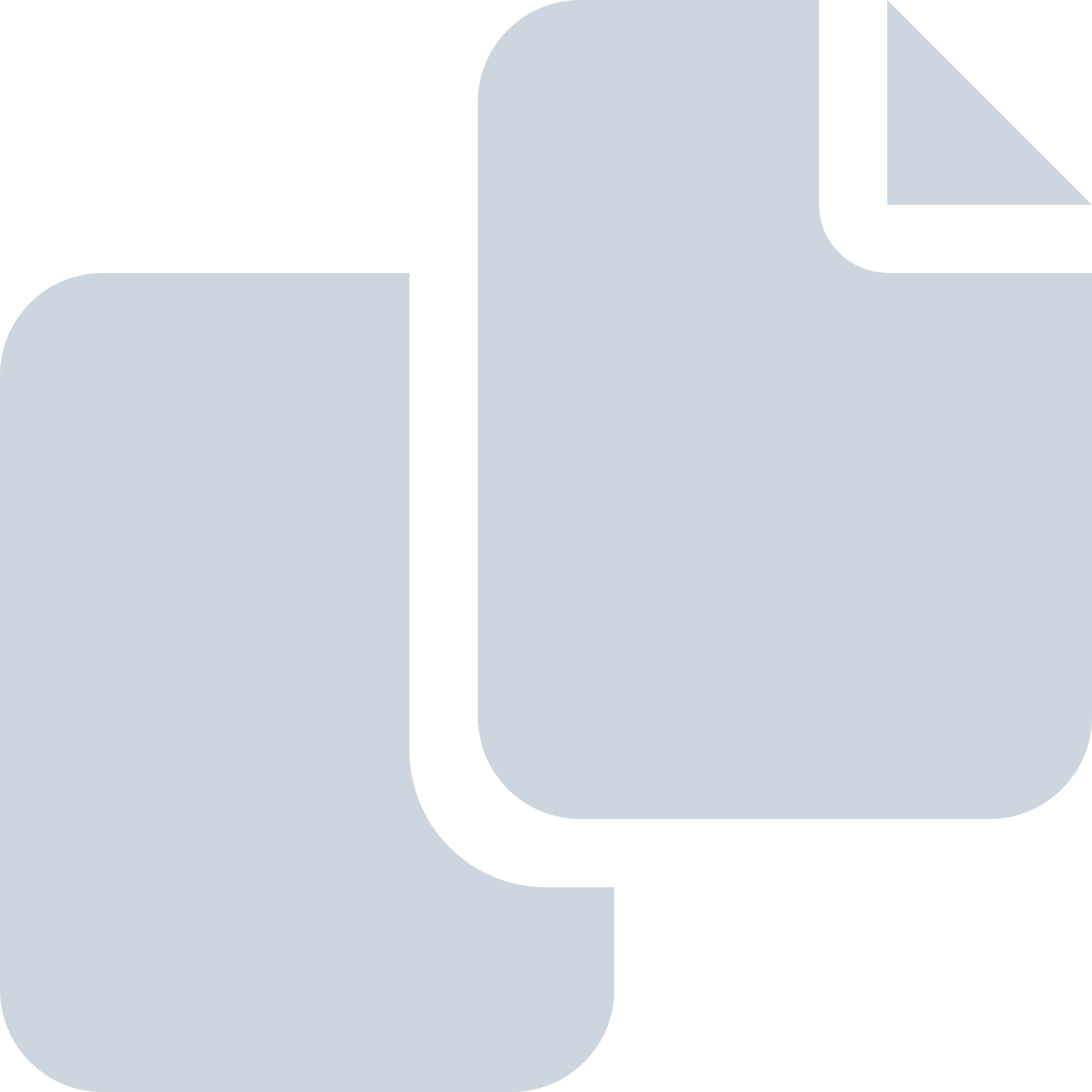 Periode: april 2016#Naam van documentPub. datumInfo1.SP over verkeerssituatie bij school De Optimist.05-04-2016PDF,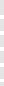 321,96 KB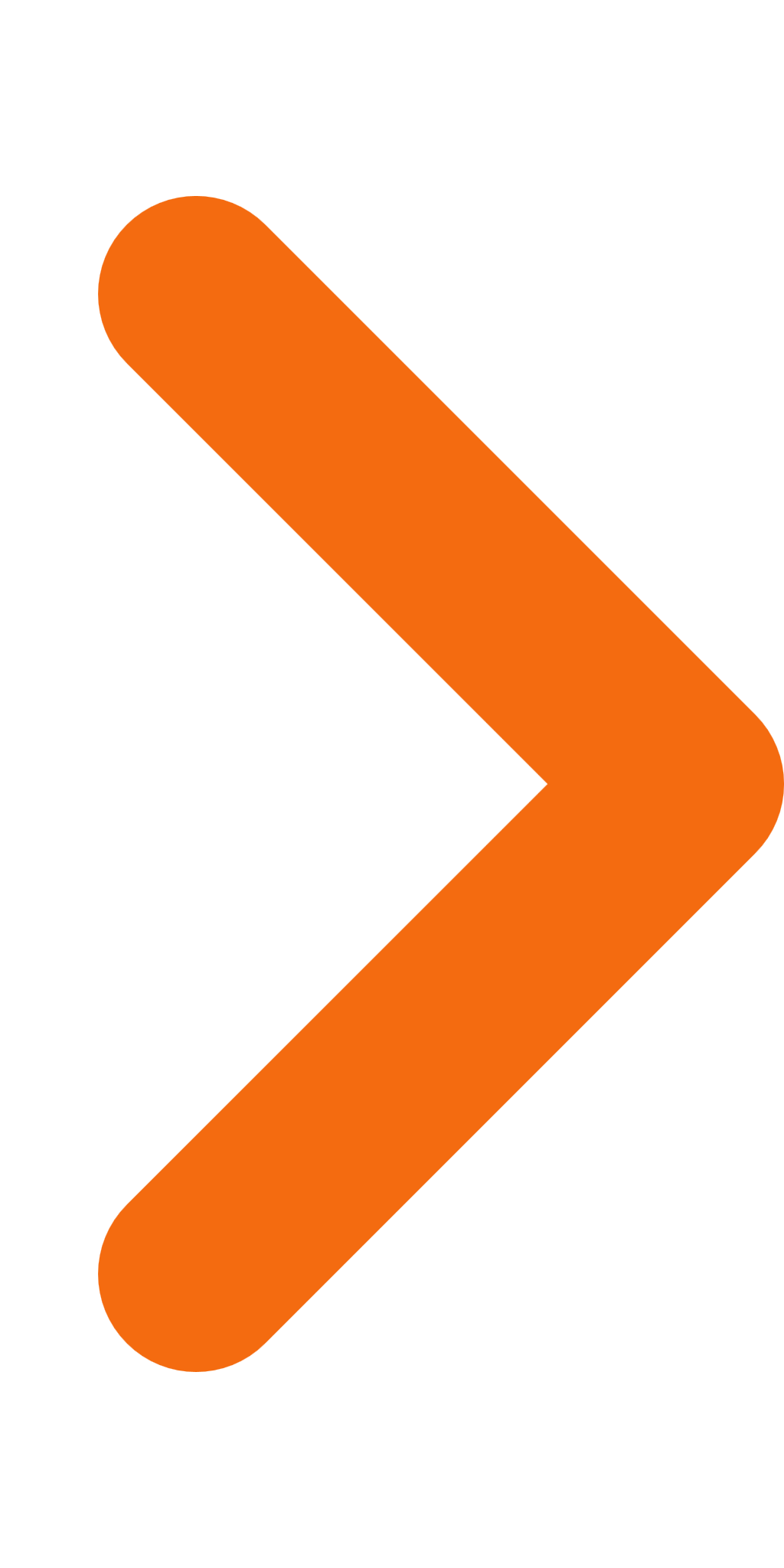 